Kandiyohi County HRA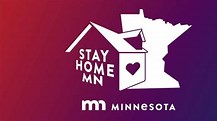 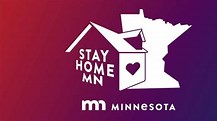 COVID-19 UPDATE Wednesday, APRIL 29, 2020WE HAVE A MASK FOR YOU!Residents:At the direction of Governor Walz, the Willmar Fire Department collected homemade masks sewed by community members this past weekend which are now being distributed by the Kandiyohi County Emergency Management Department.  The Willmar Fire Department and Kandiyohi County Emergency Management Department have provided the HRA with masks for each person living at Lakeview Apartments.  We want you to have one and to always be wearing it when you are walking around the building, when your workers are in your unit and when you are outside.  Please contact Gabby or Kjaresty at (320) 235-4159 and they will deliver one to you.  The masks will help slow the spread of COVID-19.  The reason for wearing a mask is to keep others from getting the disease from you if you become infected.  The mask will not necessarily prevent you from getting the disease from someone else.  It is additional protection but it does not guarantee you won’t get sick.  Please continue to stay at home.  Being away from others is the best protection!Let’s All Stay Safe!!Stay at Home!Wear Your Masks When Walking Around the Building!Wear Your Masks When Talking To Others!Wear Your Masks In The Community!